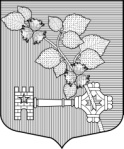 Виллозское городское поселение Ломоносовского муниципального района 188508, Ленинградская область, Ломоносовский район, г.п.Виллози, д.8, т/ф 339-60-23, 339-60-73РАСПОРЯЖЕНИЕ № 33«О проведении сходов граждан населенных пунктов Виллозского городского поселения Ломоносовского муниципального районапо выдвижению кандидатур  старост сельских населенных пунктов»         В соответствие  с Федеральным законом от 06.10.2003 №131-ФЗ «Об общих принципах организации местного самоуправления в Российской Федерации», Положением о порядке организации и проведения схода граждан в населенных пунктах муниципального образования Виллозское городское поселение, утвержденного решением совета депутатов от 17.07.2019 № 36 и обращением главы администрации Виллозского городского поселения  РАСПОРЯЖАЮСЬ:1.Назначить и провести сход граждан по вопросу выдвижения кандидатур старост сельских населенных пунктов.2.Сход граждан провести согласно прилагаемого графика к настоящему Распоряжению (Приложение №1).3.Назначить организатором проведения схода граждан администрацию Виллозского городского поселения Ломоносовского муниципального района.4.Контроль за исполнением настоящего распоряжения возлагаю на главу администрации Виллозского городского поселения.  5.Решение вступает в силу с момента опубликования (обнародования) в средствах массовой информации и на сайте Виллозского городского поселения Ломоносовского муниципального района. УтвержденРаспоряжением главы Виллозского городского поселенияот 10 ноября 2021г. №33Приложение № 1График проведения сходов граждан Виллозского городского поселения Ломоносовского района по вопросу выбора старост населенных пунктов10 ноября 2021г.Ленинградская область, Ломоносовский район,гп. Виллози Глава муниципального образованияВиллозское городское поселенияВ.М.Иванов№ДатаВремяМесто 120.11.2021 10.00д. Кавелахта, у информационного стенда220.11.202110.30д. Вариксолово, у информационного стенда рядом с детской площадкой320.11.202111.00д. Пикколово, у информационного стенда рядом с  магазином 420.11.202111.50д. Мурилово, у информационного стенда520.11.202112.20д. Перекюля, у Хоккейного поля620.11.202112.50д. Карвала, у информационного стенда720.11.202113.15д. Ретселя, д. Мюреля у информационного стенда820.11.202114.10д. Аропаккузи, у информационного стенда920.11.202114.40д. Рассколово у информационного стенда1020.11.202115.10д. Саксолово у информационного стенда